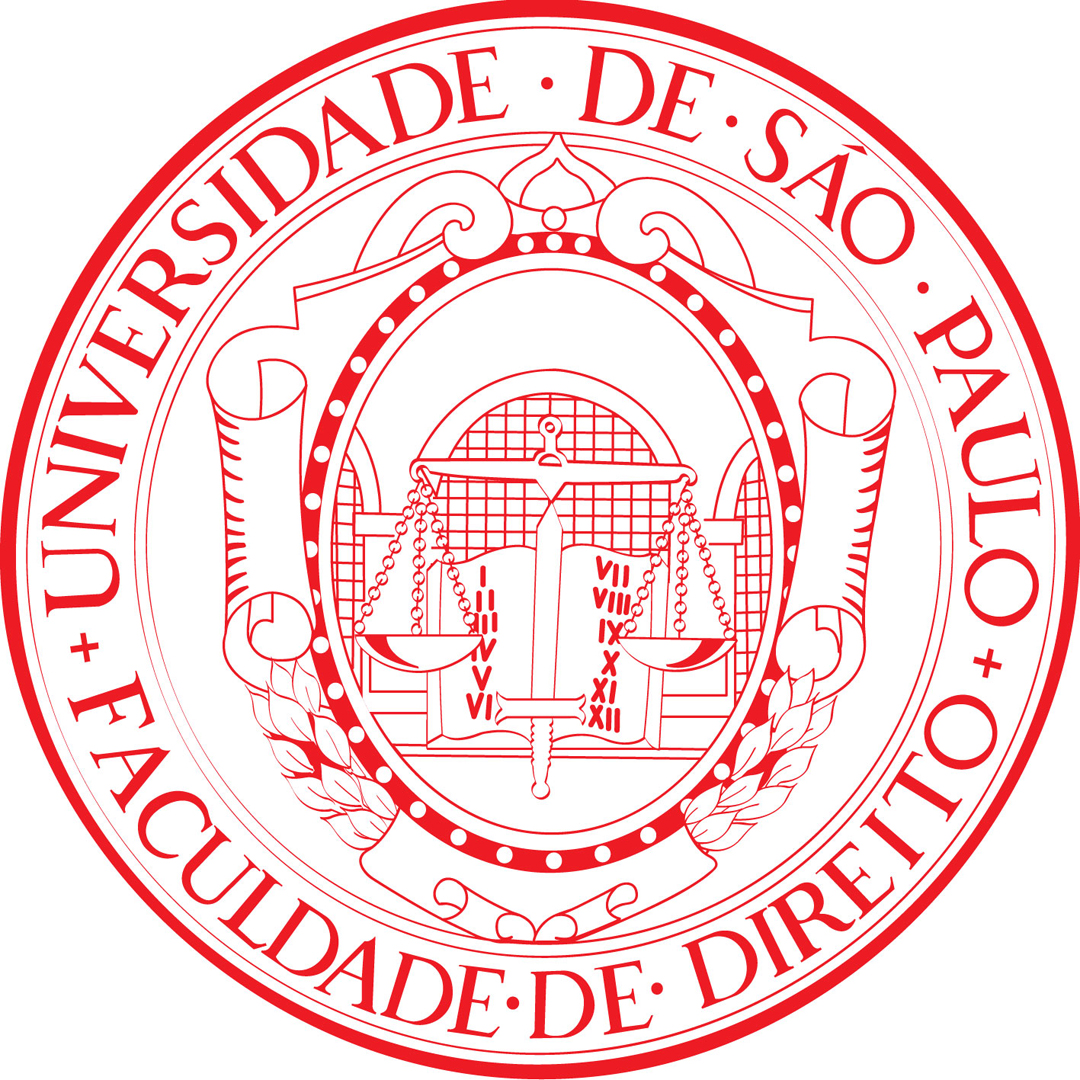 UNIVERSIDADE DE SÃO PAULOFACULDADE DE DIREITODEPARTAMENTO DE DIREITO CIVILDisciplina: DCV5940-2 - Direito de Família: DiálogosCréditos-Aula: 8Tipo: SemestralDocentes: Prof. Titular Giselda Hironaka e Prof. Associado José Fernando SimãoSemináriosMARÇOMARÇODIA2929SEMINÁRIOJuliana Maggi Lima: Conceito jurídico e sociológico de FamíliaDiogo G. P. de F. Ferraz: Afeto como valor jurídicoJuliana Maggi Lima: Conceito jurídico e sociológico de FamíliaDiogo G. P. de F. Ferraz: Afeto como valor jurídicoABRILABRILDIA0505SEMINÁRIOVictor Patutti Godoy: Questão de gênero e seus reflexos familiaresMonica R. D. de Carvalho: Fim do instituto da separação?Victor Patutti Godoy: Questão de gênero e seus reflexos familiaresMonica R. D. de Carvalho: Fim do instituto da separação?DIA1919SEMINÁRIORodrigo de A. F. Caldeira: Aspectos penais da Lei Maria da PenhaAna Paula de Almeida: Aspectos controvertidos da comunhão parcial de bensRodrigo de A. F. Caldeira: Aspectos penais da Lei Maria da PenhaAna Paula de Almeida: Aspectos controvertidos da comunhão parcial de bensDIA2626SEMINÁRIOBruno M. Ribeiro: Redução/extinção da legítima e impacto na família como estrutura.Guilherme R. Martins (a confirmar): Aspectos processuais de alimentosBruno M. Ribeiro: Redução/extinção da legítima e impacto na família como estrutura.Guilherme R. Martins (a confirmar): Aspectos processuais de alimentosMAIOMAIODIA0303SEMINÁRIOMaria Olívia F. Silveira: Convenção de Haia e sequestro de criançasEdwirges E. Rodrigues: Alienação parental e seus desafiosMaria Olívia F. Silveira: Convenção de Haia e sequestro de criançasEdwirges E. Rodrigues: Alienação parental e seus desafiosDIA1010SEMINÁRIOMarília E. de S. Caldeira: Partilha de quotas sociais no divórcioMaurício A. von Bruck Lacerda: Silêncio e sua repercussão no pacto antenupcial.Marília E. de S. Caldeira: Partilha de quotas sociais no divórcioMaurício A. von Bruck Lacerda: Silêncio e sua repercussão no pacto antenupcial.DIA1717SEMINÁRIOMaria Beatriz de M. Toledo: Invalidades do casamento.Sandro de Oliveira: Questões de Direito de Família relacionadas ao Direito Internacional Privado.Maria Beatriz de M. Toledo: Invalidades do casamento.Sandro de Oliveira: Questões de Direito de Família relacionadas ao Direito Internacional Privado.DIA2424SEMINÁRIOThais F. Bizarria: Família na literatura.Guilherme V. Negrão: Reconhecimento extrajudicial da parentalidade socioafetivaThais F. Bizarria: Família na literatura.Guilherme V. Negrão: Reconhecimento extrajudicial da parentalidade socioafetivaDIA3131SEMINÁRIOThalles R. Alciati Valim: Doação entre cônjuges e entre ascendentes e descendentes.Érica C. de Nicodemos: Questões controvertidas da outorga conjugalThalles R. Alciati Valim: Doação entre cônjuges e entre ascendentes e descendentes.Érica C. de Nicodemos: Questões controvertidas da outorga conjugalJUNHOJUNHODIA0707SEMINÁRIOIsadora V. Ribeiro: Alimentos compensatórios e viabilidade no direito brasileiro.Fábio H. Evangelista: Aspectos controvertidos da separação de bens.Isadora V. Ribeiro: Alimentos compensatórios e viabilidade no direito brasileiro.Fábio H. Evangelista: Aspectos controvertidos da separação de bens.DIA1414SEMINÁRIOJosé L. S. de Moraes: União de pessoas do mesmo sexo no direito internacional.José L. S. de Moraes: União de pessoas do mesmo sexo no direito internacional.